Dagprijs vanaf 01/07/2022:
WZC Sint-Jozef: 
Standaard kamer: € 57,73 /dag
Kamer met douche: € 62,70 /dag
Grote hoekkamer met douche: € 65,72 of € 68,72 /dag
				          Kortverblijfkamer: € 65,72 /dag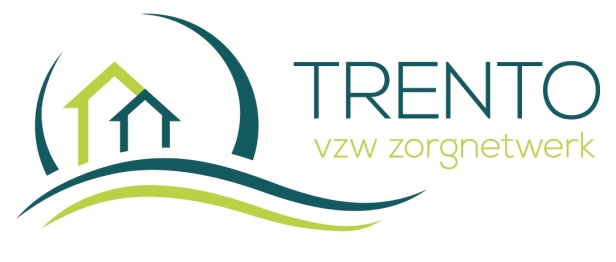 Bovenop de dagprijzen kunnen aanvullende kosten worden aangerekend voor de levering van diensten of goederen aangeboden door het WZC. In het WZC worden extra vergoedingen aangerekend voor:drank buiten de maaltijden op uitdrukkelijke vraag van de bewoner. Spuit en platwater worden voorzien op de kamer, extra dranken zoals limonade of tafelbier kunnen apart aangekocht worden aan € 0,50/fles limonade en €0,65/kleine fles tafelbier. Supplementaire voedingsproducten die buiten de maaltijd verstrekt worden op individuele vraag van de bewonerSpecifieke animatie en recreatieactiviteiten die door de voorziening worden georganiseerd, waaraan de bewoner uit vrije keuze kan deelnemen en die een aantoonbare meer kost vertegenwoordigen (Activiteiten met meer kost zijn terug te vinden in onze Scheldeklok)Kosten voor individueel telefoongebruik € 0,50/dagKosten voor huur koelkast € 0,50/dagKosten voor huur TV vast verblijf € 0,50/dagBovenop de dagprijs kan het WZC voorschotten ten gunste van derden aanrekenen. Zulke voorschotten zijn uitgaven die door het WZC voor rekening van en op verzoek van bewoner werden uitgevoerd. In het WZC worden volgende voorschotten voor derden aangerekend:Sondevoeding + materiaal tot toediening sondevoedingHet wassen en herstellen van persoonlijk linnen door Cleanlease, met uitzondering van het bedlinnen. Prijzen te verkrijgen op het onthaal.De levering van geneesmiddelenVerzorgingsmateriaal dat via het zorgforfait niet gedekt is door RIZIV-financieringVergoedingen van zorgverstrekkers voor zover deze niet zijn inbegrepen in de door de ziekteverzekering voorziene tegemoetkoming voor de verzorging en bijstand in de handelingen van het dagelijks leven voor bewoners verblijvend in een WZC.Honorarium voor psychologisch consultKosten lichaamsverzorging, kapper, pedicure, manicurePersoonlijke toiletartikelen op uitdrukkelijke vraag van de bewonerTransportkosten van taxibedrijven of ambulancediensten.